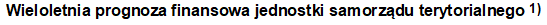 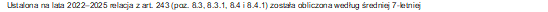 Załącznik nr 1 do Uchwały nr XLII/468/23 Rady Miasta i Gminy Jadów z dnia 28.12.2023 r.Załącznik nr 1 do Uchwały nr XLII/468/23 Rady Miasta i Gminy Jadów z dnia 28.12.2023 r.Załącznik nr 1 do Uchwały nr XLII/468/23 Rady Miasta i Gminy Jadów z dnia 28.12.2023 r.Załącznik nr 1 do Uchwały nr XLII/468/23 Rady Miasta i Gminy Jadów z dnia 28.12.2023 r.Załącznik nr 1 do Uchwały nr XLII/468/23 Rady Miasta i Gminy Jadów z dnia 28.12.2023 r.Załącznik nr 1 do Uchwały nr XLII/468/23 Rady Miasta i Gminy Jadów z dnia 28.12.2023 r.WyszczególnienieWyszczególnienie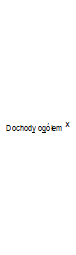 z tego:z tego:z tego:z tego:z tego:z tego:z tego:z tego:z tego:z tego:z tego:z tego:z tego:WyszczególnienieWyszczególnienie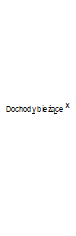 z tego:z tego:z tego:z tego:z tego:z tego:z tego:z tego: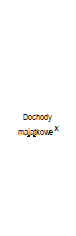 w tym:w tym:w tym:WyszczególnienieWyszczególnieniedochody z tytułu udziału we wpływach z podatku dochodowego od osób fizycznychdochody z tytułu udziału we wpływach z podatku dochodowego od osób prawnych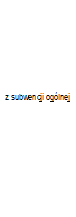 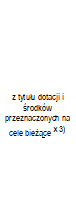 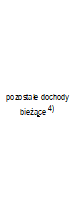 w tym: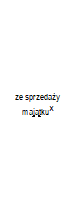 z tytułu dotacji oraz środków przeznaczonych na inwestycjeWyszczególnienieWyszczególnieniedochody z tytułu udziału we wpływach z podatku dochodowego od osób fizycznychdochody z tytułu udziału we wpływach z podatku dochodowego od osób prawnychz podatku od nieruchomościz tytułu dotacji oraz środków przeznaczonych na inwestycjeLpLp11.11.1.11.1.21.1.31.1.41.1.51.1.51.1.51.1.5.11.21.2.11.2.11.2.2Wykonanie 2016Wykonanie 201632 197 262,7527 601 593,993 341 631,0011 656,1910 629 813,009 281 790,584 336 703,224 336 703,224 336 703,221 765 164,944 595 668,7670 320,0070 320,004 525 348,76Wykonanie 2017Wykonanie 201733 030 065,9529 970 507,953 693 290,005 976,5610 695 237,0011 245 822,454 330 181,944 330 181,944 330 181,941 939 590,893 059 558,007 196,557 196,553 052 361,45Wykonanie 2018Wykonanie 201833 547 342,5330 598 294,654 108 766,001 226,7610 921 693,0011 315 942,504 250 666,394 250 666,394 250 666,391 976 761,962 949 047,8885 058,5385 058,532 863 989,35Wykonanie 2019Wykonanie 201936 801 148,7433 920 368,774 922 583,0012 885,6811 442 425,0012 640 874,704 901 600,394 901 600,394 901 600,392 031 230,402 880 779,976 447,156 447,152 874 332,82Wykonanie 2020Wykonanie 202039 236 735,0436 212 574,465 053 624,0012 427,8211 835 324,0014 007 242,015 303 956,635 303 956,635 303 956,632 063 430,233 024 160,5830 829,3730 829,372 993 331,21Wykonanie 2021Wykonanie 202142 234 304,6539 202 273,575 755 238,008 810,4113 218 120,0013 942 598,806 277 506,366 277 506,366 277 506,362 168 048,663 032 031,0815 808,9415 808,943 016 222,14Plan 3 kw. 2022Plan 3 kw. 202240 942 255,0134 214 108,014 722 487,0014 509,0013 001 759,009 791 479,016 683 874,006 683 874,006 683 874,002 170 000,006 728 147,0019 000,0019 000,006 709 147,00Wykonanie 2022Wykonanie 202250 612 383,0144 474 238,607 610 905,5714 488,2013 034 952,0016 064 831,587 749 061,257 749 061,257 749 061,252 310 909,696 138 144,418 377,248 377,246 129 767,172023202352 654 725,9735 796 063,524 423 968,0020 647,0016 999 669,205 944 185,088 407 594,248 407 594,248 407 594,242 259 003,1916 858 662,4523 000,0023 000,0016 835 662,452024202455 441 789,0038 188 150,005 340 210,0011 000,0012 887 512,0012 725 300,007 224 128,007 224 128,007 224 128,002 273 035,0017 253 639,0012 000,0012 000,0017 241 639,002025202538 420 200,0038 108 200,004 785 300,0010 500,0013 105 200,0012 730 200,007 477 000,007 477 000,007 477 000,002 301 100,00312 000,0012 000,0012 000,00300 000,002026202639 387 700,0039 037 700,004 932 400,0012 000,0013 699 600,0012 900 300,007 493 400,007 493 400,007 493 400,002 543 000,00350 000,0018 000,0018 000,000,002027202739 387 700,0039 037 700,004 932 400,0012 000,0013 699 600,0012 900 300,007 493 400,007 493 400,007 493 400,002 543 000,00350 000,0018 000,0018 000,000,002028202839 387 700,0039 037 700,004 932 400,0012 000,0013 699 600,0012 900 300,007 493 400,007 493 400,007 493 400,002 543 000,00350 000,0018 000,0018 000,000,00Strona 1 z 10Strona 1 z 10Strona 1 z 10Strona 1 z 10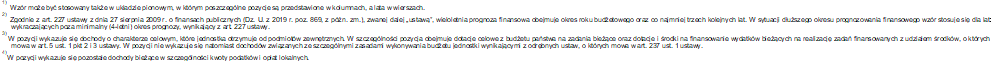 Strona 2 z 10Strona 2 z 10Wyszczególnienie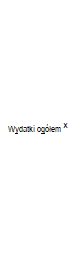 z tego:z tego:z tego:z tego:z tego:z tego:z tego:z tego:z tego:z tego:z tego:z tego:Wyszczególnienie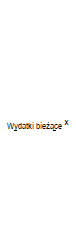 w tym:w tym:w tym:w tym:w tym:w tym:w tym: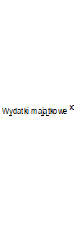 w tym:w tym:Wyszczególnienie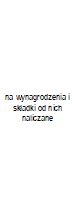 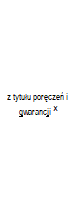 w tym: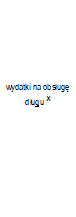 w tym:w tym:w tym: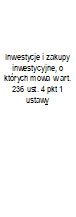 w tym:Wyszczególnienie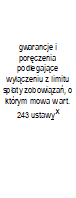 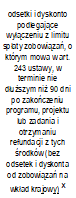 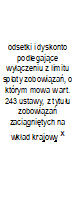 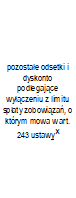 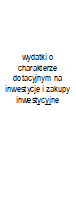 Lp22.12.1.12.1.22.1.2.12.1.32.1.3.12.1.3.22.1.3.32.22.22.2.12.2.1.1Wykonanie 201626 718 818,1922 681 390,178 681 242,740,000,0043 920,510,000,000,004 037 428,024 037 428,024 037 428,02194 000,00Wykonanie 201733 194 504,3225 273 922,989 029 104,060,000,0044 087,670,000,000,007 920 581,347 920 581,347 920 581,34889 000,00Wykonanie 201832 604 184,5226 198 551,219 533 155,180,000,0029 126,760,000,000,006 405 633,316 405 633,316 405 633,314 000,00Wykonanie 201940 428 154,2629 845 575,4110 358 895,790,000,0018 768,780,000,000,0010 582 578,8510 582 578,8510 582 578,85206 045,40Wykonanie 202037 394 074,2532 162 386,0611 551 618,510,000,005 774,080,000,000,005 231 688,195 231 688,195 231 688,19495 439,62Wykonanie 202139 687 416,0034 121 194,5812 478 406,480,000,000,000,000,000,005 566 221,425 566 221,425 566 221,420,00Plan 3 kw. 202246 472 086,0134 335 013,0114 562 481,680,000,000,000,000,000,0012 137 073,0012 137 073,0012 137 073,00305 197,00Wykonanie 202247 439 292,2338 962 735,4514 031 215,350,000,000,000,000,000,008 476 556,788 476 556,788 466 556,7878 196,72202359 350 662,9736 458 174,6217 023 293,510,000,000,000,000,000,0022 892 488,3522 892 488,3522 892 488,35987 786,00202455 441 789,0022 052 177,0016 634 152,850,000,000,000,000,000,0033 389 612,0033 389 612,0033 389 612,000,00202538 420 200,0026 298 264,0015 850 205,000,000,000,000,000,000,0012 121 936,0012 121 936,0012 121 936,000,00202639 387 700,0033 562 700,0016 100 500,000,000,000,000,000,000,005 825 000,005 825 000,005 825 000,000,00202739 387 700,0033 562 700,0016 100 500,000,000,000,000,000,000,005 825 000,005 825 000,005 825 000,000,00202839 387 700,0033 562 700,0016 100 500,000,000,000,000,000,000,005 825 000,005 825 000,005 825 000,000,00Strona 3 z 10Strona 3 z 10Strona 3 z 10Strona 3 z 10Wyszczególnienie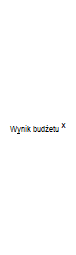 w tym: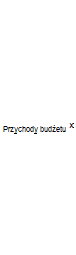 z tego:z tego:z tego:z tego:z tego:z tego:Wyszczególnienie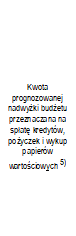 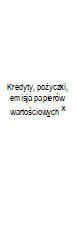 w tym: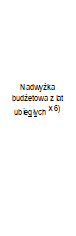 w tym: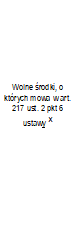 w tym:Wyszczególnienie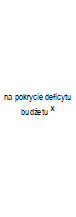 Lp33.144.14.1.14.24.2.14.34.3.1Wykonanie 20165 478 444,56536 872,405 245 346,88760 000,000,002 805 828,280,001 679 518,600,00Wykonanie 2017-164 438,370,0010 541 632,10312 147,060,008 326 838,840,001 902 646,20164 438,37Wykonanie 2018943 158,01943 158,0110 758 859,941 107 712,410,008 162 400,470,001 488 747,060,00Wykonanie 2019-3 627 005,520,0010 603 717,950,000,009 105 558,482 128 846,051 498 159,471 498 159,47Wykonanie 20201 842 660,79373 026,816 103 412,430,000,005 730 385,620,00373 026,810,00Wykonanie 20212 546 888,650,007 573 046,410,000,007 573 046,410,000,000,00Plan 3 kw. 2022-5 529 831,000,005 529 831,000,000,005 529 831,005 529 831,000,000,00Wykonanie 20223 173 090,780,0010 119 935,060,000,0010 119 935,060,000,000,002023-6 695 937,000,006 695 937,000,000,006 695 937,006 695 937,000,000,0020240,000,000,000,000,000,000,000,000,0020250,000,000,000,000,000,000,000,000,0020260,000,000,000,000,000,000,000,000,0020270,000,000,000,000,000,000,000,000,0020280,000,000,000,000,000,000,000,000,00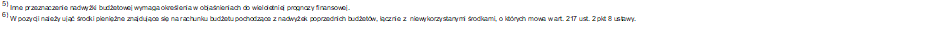 Strona 4 z 10Strona 4 z 10Wyszczególnieniez tego:z tego:z tego:z tego: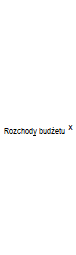 z tego:z tego:z tego:z tego:Wyszczególnienie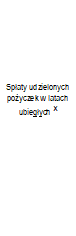 w tym: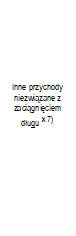 w tym: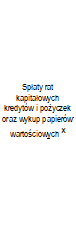 w tym:w tym:w tym:Wyszczególnienie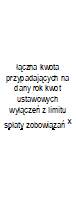 z tego:z tego:Wyszczególnienie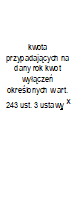 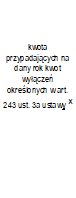 Lp4.44.4.14.54.5.155.15.1.15.1.1.15.1.1.2Wykonanie 20160,000,000,000,00536 872,40536 872,400,000,000,00Wykonanie 20170,000,000,000,00726 046,20726 046,200,000,000,00Wykonanie 20180,000,000,000,001 098 300,001 098 300,000,000,000,00Wykonanie 20190,000,000,000,00873 300,00873 300,000,000,000,00Wykonanie 20200,000,000,000,00373 026,81373 026,810,000,000,00Wykonanie 20210,000,000,000,000,000,000,000,000,00Plan 3 kw. 20220,000,000,000,000,000,000,000,000,00Wykonanie 20220,000,000,000,000,000,000,000,000,0020230,000,000,000,000,000,000,000,000,0020240,000,000,000,000,000,000,000,000,0020250,000,000,000,000,000,000,000,000,0020260,000,000,000,000,000,000,000,000,0020270,000,000,000,000,000,000,000,000,0020280,000,000,000,000,000,000,000,000,00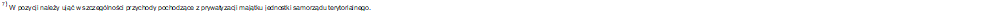 Strona 5 z 10Strona 5 z 10WyszczególnienieRozchody budżetu, z tego:Rozchody budżetu, z tego:Rozchody budżetu, z tego:Rozchody budżetu, z tego:Rozchody budżetu, z tego:Rozchody budżetu, z tego: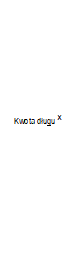 w tym:Relacja zrównoważenia wydatków bieżących, o której mowa w art. 242 ustawyRelacja zrównoważenia wydatków bieżących, o której mowa w art. 242 ustawyRelacja zrównoważenia wydatków bieżących, o której mowa w art. 242 ustawyWyszczególnieniełączna kwota przypadających na dany rok kwot ustawowych wyłączeń z limitu spłaty zobowiązań, z tego:łączna kwota przypadających na dany rok kwot ustawowych wyłączeń z limitu spłaty zobowiązań, z tego:łączna kwota przypadających na dany rok kwot ustawowych wyłączeń z limitu spłaty zobowiązań, z tego:łączna kwota przypadających na dany rok kwot ustawowych wyłączeń z limitu spłaty zobowiązań, z tego:łączna kwota przypadających na dany rok kwot ustawowych wyłączeń z limitu spłaty zobowiązań, z tego: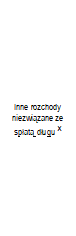 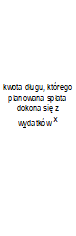 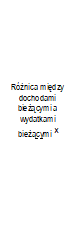 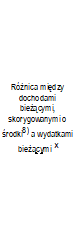 Wyszczególnienie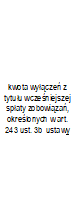 z tego:z tego:z tego: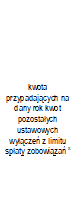 Wyszczególnienie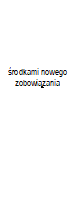 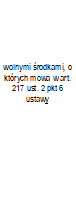 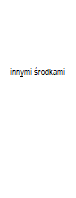 Lp5.1.1.35.1.1.3.15.1.1.3.25.1.1.3.35.1.1.45.266.17.17.27.2Wykonanie 2016xxxx0,000,001 902 646,200,004 920 203,829 405 550,709 405 550,70Wykonanie 2017xxxx0,000,001 488 747,060,004 696 584,9714 926 070,0114 926 070,01Wykonanie 2018xxxx0,000,001 498 159,470,004 399 743,4414 050 890,9714 050 890,97Wykonanie 2019xxxx0,000,00373 026,810,004 074 793,3614 678 511,3114 678 511,31Wykonanie 2020xxxx0,000,000,000,004 050 188,4010 153 600,8310 153 600,83Wykonanie 2021xxxx0,000,000,000,005 081 078,9912 654 125,4012 654 125,40Plan 3 kw. 2022xxxx0,000,000,000,00-120 905,005 408 926,005 408 926,00Wykonanie 2022xxxx0,000,000,000,005 511 503,1515 631 438,2115 631 438,2120230,000,000,000,000,000,000,000,00-662 111,106 033 825,906 033 825,902024xxxx0,000,000,000,0016 135 973,0016 135 973,0016 135 973,002025xxxx0,000,000,000,0011 809 936,0011 809 936,0011 809 936,002026xxxx0,000,000,000,005 475 000,005 475 000,005 475 000,002027xxxx0,000,000,000,005 475 000,005 475 000,005 475 000,002028xxxx0,000,000,000,005 475 000,005 475 000,005 475 000,00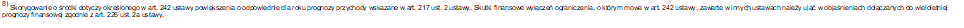 Strona 6 z 10Strona 6 z 10Strona 6 z 10WyszczególnienieWskaźnik spłaty zobowiązańWskaźnik spłaty zobowiązańWskaźnik spłaty zobowiązańWskaźnik spłaty zobowiązańWskaźnik spłaty zobowiązańWskaźnik spłaty zobowiązańWskaźnik spłaty zobowiązańWyszczególnienie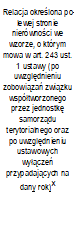 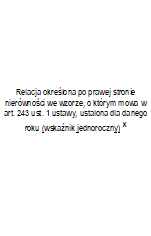 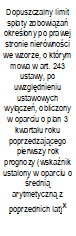 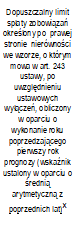 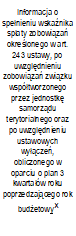 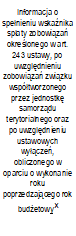 Lp8.18.28.28.38.3.18.48.4.1Wykonanie 20160,00%x27,77%xxxxWykonanie 20170,00%x25,12%xxxxWykonanie 20180,00%x22,64%xxxxWykonanie 20190,00%x19,44%xxxxWykonanie 20200,00%x18,51%xxxxWykonanie 20210,00%x20,45%xxxxPlan 3 kw. 20220,00%-0,42%-0,34%xxxxWykonanie 20220,00%19,47%19,50%xxxx20230,00%-2,22%-2,14%19,08%21,92%TAKTAK20240,00%63,37%63,42%14,81%17,65%TAKTAK20250,00%46,54%x20,28%23,12%TAKTAK20260,00%20,95%x23,63%26,47%TAKTAK20270,00%20,95%x23,85%26,69%TAKTAK20280,00%20,95%x24,22%27,06%TAKTAK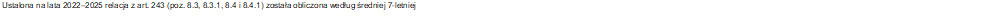 Strona 7 z 10Strona 7 z 10WyszczególnienieFinansowanie programów, projektów lub zadań realizowanych z udziałem środków, o których mowa w art. 5 ust. 1 pkt 2 i 3 ustawyFinansowanie programów, projektów lub zadań realizowanych z udziałem środków, o których mowa w art. 5 ust. 1 pkt 2 i 3 ustawyFinansowanie programów, projektów lub zadań realizowanych z udziałem środków, o których mowa w art. 5 ust. 1 pkt 2 i 3 ustawyFinansowanie programów, projektów lub zadań realizowanych z udziałem środków, o których mowa w art. 5 ust. 1 pkt 2 i 3 ustawyFinansowanie programów, projektów lub zadań realizowanych z udziałem środków, o których mowa w art. 5 ust. 1 pkt 2 i 3 ustawyFinansowanie programów, projektów lub zadań realizowanych z udziałem środków, o których mowa w art. 5 ust. 1 pkt 2 i 3 ustawyFinansowanie programów, projektów lub zadań realizowanych z udziałem środków, o których mowa w art. 5 ust. 1 pkt 2 i 3 ustawyFinansowanie programów, projektów lub zadań realizowanych z udziałem środków, o których mowa w art. 5 ust. 1 pkt 2 i 3 ustawyFinansowanie programów, projektów lub zadań realizowanych z udziałem środków, o których mowa w art. 5 ust. 1 pkt 2 i 3 ustawyWyszczególnienie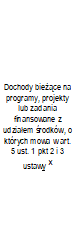 w tym:w tym:Dochody majątkowe na programy, projekty lub zadania finansowane z udziałem środków, o których mowa w art. 5 ust. 1 pkt 2 i 3 ustawyw tym:w tym: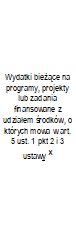 w tym:w tym:Wyszczególnienie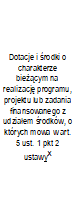 w tym:Dochody majątkowe na programy, projekty lub zadania finansowane z udziałem środków, o których mowa w art. 5 ust. 1 pkt 2 i 3 ustawyDochody majątkowe na programy, projekty lub zadania finansowane z udziałem środków, o których mowa w art. 5 ust. 1 pkt 2 ustawyw tym: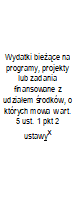 w tym:Wyszczególnienieśrodki określone w art. 5 ust. 1 pkt 2 ustawyDochody majątkowe na programy, projekty lub zadania finansowane z udziałem środków, o których mowa w art. 5 ust. 1 pkt 2 i 3 ustawyDochody majątkowe na programy, projekty lub zadania finansowane z udziałem środków, o których mowa w art. 5 ust. 1 pkt 2 ustawyśrodki określone w art. 5 ust. 1 pkt 2 ustawyfinansowane środkami określonymi w art. 5 ust. 1 pkt 2 ustawyLp9.19.1.19.1.1.19.29.2.19.2.1.19.39.3.19.3.1.1Wykonanie 201624 478,3324 478,3320 806,584 295 348,764 295 348,763 813 246,4276 978,1176 978,1158 921,34Wykonanie 201768 701,3568 701,3561 981,061 426 787,101 426 787,101 426 787,1023 899,3923 899,3923 899,39Wykonanie 2018154 327,40154 327,40154 327,401 158 975,001 158 975,001 158 975,006 007,406 007,406 007,40Wykonanie 20190,000,000,002 016 529,272 016 529,272 016 529,2737 166,0037 166,000,00Wykonanie 202087 500,0087 500,0087 500,00405 720,00405 720,00405 720,00111 154,00111 154,0022 028,82Wykonanie 202186 300,0086 300,0086 300,000,000,000,00153 836,82153 836,820,00Plan 3 kw. 202217 500,0017 500,0017 500,003 016 956,003 016 956,003 016 956,0036 364,0036 364,000,00Wykonanie 202217 316,0917 316,0917 316,092 589 885,202 589 885,202 589 885,2036 178,6236 178,620,0020230,000,000,003 297 704,513 297 704,513 297 704,51400,00400,000,0020240,000,000,000,000,000,00213 550,000,000,0020250,000,000,000,000,000,00209 720,000,000,0020260,000,000,000,000,000,00252 262,000,000,0020270,000,000,000,000,000,00267 048,000,000,0020280,000,000,000,000,000,00283 313,220,000,00Strona 8 z 10WyszczególnienieInformacje uzupełniające o wybranych kategoriach finansowychInformacje uzupełniające o wybranych kategoriach finansowychInformacje uzupełniające o wybranych kategoriach finansowychInformacje uzupełniające o wybranych kategoriach finansowychInformacje uzupełniające o wybranych kategoriach finansowychInformacje uzupełniające o wybranych kategoriach finansowychInformacje uzupełniające o wybranych kategoriach finansowychInformacje uzupełniające o wybranych kategoriach finansowychWyszczególnienieWydatki majątkowe na programy, projekty lub zadania finansowane z udziałem środków, o których mowa w art. 5 ust. 1 pkt 2 i 3 ustawyw tym:w tym:Wydatki objęte limitem, o którym mowa w art. 226 ust. 3 pkt 4 ustawyz tego:z tego:Wydatki bieżące na pokrycie ujemnego wyniku finansowego samodzielnego publicznego zakładu opieki zdrowotnejWydatki na spłatę zobowiązań przejmowanych w związku z likwidacją lub przekształceniem samodzielnego publicznego zakładu opieki zdrowotnej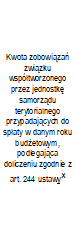 Kwota zobowiązań wynikających z przejęcia przez jednostkę samorządu terytorialnego zobowiązań po likwidowanych i przekształcanych samorządowych osobach prawnychKwota zobowiązań wynikających z przejęcia przez jednostkę samorządu terytorialnego zobowiązań po likwidowanych i przekształcanych samorządowych osobach prawnychWyszczególnienieWydatki majątkowe na programy, projekty lub zadania finansowane z udziałem środków, o których mowa w art. 5 ust. 1 pkt 2 i 3 ustawyWydatki majątkowe na programy, projekty lub zadania finansowane z udziałem środków, o których mowa w art. 5 ust. 1 pkt 2 ustawyw tym:Wydatki objęte limitem, o którym mowa w art. 226 ust. 3 pkt 4 ustawybieżącemajątkoweWydatki bieżące na pokrycie ujemnego wyniku finansowego samodzielnego publicznego zakładu opieki zdrowotnejWydatki na spłatę zobowiązań przejmowanych w związku z likwidacją lub przekształceniem samodzielnego publicznego zakładu opieki zdrowotnejKwota zobowiązań wynikających z przejęcia przez jednostkę samorządu terytorialnego zobowiązań po likwidowanych i przekształcanych samorządowych osobach prawnychKwota zobowiązań wynikających z przejęcia przez jednostkę samorządu terytorialnego zobowiązań po likwidowanych i przekształcanych samorządowych osobach prawnychWyszczególnienieWydatki majątkowe na programy, projekty lub zadania finansowane z udziałem środków, o których mowa w art. 5 ust. 1 pkt 2 i 3 ustawyWydatki majątkowe na programy, projekty lub zadania finansowane z udziałem środków, o których mowa w art. 5 ust. 1 pkt 2 ustawyfinansowane środkami określonymi w art. 5 ust. 1 pkt 2 ustawyWydatki objęte limitem, o którym mowa w art. 226 ust. 3 pkt 4 ustawybieżącemajątkoweWydatki bieżące na pokrycie ujemnego wyniku finansowego samodzielnego publicznego zakładu opieki zdrowotnejWydatki na spłatę zobowiązań przejmowanych w związku z likwidacją lub przekształceniem samodzielnego publicznego zakładu opieki zdrowotnejKwota zobowiązań wynikających z przejęcia przez jednostkę samorządu terytorialnego zobowiązań po likwidowanych i przekształcanych samorządowych osobach prawnychKwota zobowiązań wynikających z przejęcia przez jednostkę samorządu terytorialnego zobowiązań po likwidowanych i przekształcanych samorządowych osobach prawnychLp9.49.4.19.4.1.110.110.1.110.1.210.210.310.410.510.5Wykonanie 20160,000,000,000,000,000,000,000,000,000,000,00Wykonanie 20170,000,000,007 661 736,82927 705,986 734 030,840,000,000,000,000,00Wykonanie 20181 086 371,271 086 371,27640 248,006 223 250,49942 469,935 280 780,560,000,000,000,000,00Wykonanie 20198 440 805,618 440 805,615 213 402,4411 796 966,891 674 229,4410 122 737,450,000,000,000,000,00Wykonanie 20203 444,003 444,000,006 627 601,832 574 763,504 052 838,330,000,000,000,000,00Wykonanie 20210,000,000,007 850 678,482 603 199,595 247 478,890,000,000,000,000,00Plan 3 kw. 2022231 187,00231 187,00222 990,0013 732 507,002 604 722,0011 127 785,000,000,000,000,000,00Wykonanie 202211 694,7211 694,723 498,0010 700 598,002 656 529,958 044 068,050,000,000,000,000,0020233 827 787,003 827 787,003 081 260,0016 200 509,383 633 906,0012 566 603,380,000,000,000,000,0020241 047 634,000,000,0018 908 818,262 713 550,0016 195 268,260,000,000,000,000,0020251 309 000,000,000,0014 752 376,002 709 720,0012 042 656,000,000,000,000,000,002026100 000,000,000,008 627 262,002 802 262,005 825 000,000,000,000,000,000,0020270,000,000,00267 048,00267 048,000,000,000,000,000,000,0020280,000,000,00283 313,22283 313,220,000,000,000,000,000,00Strona 9 z 10Strona 9 z 10WyszczególnienieInformacje uzupełniające o wybranych kategoriach finansowychInformacje uzupełniające o wybranych kategoriach finansowychInformacje uzupełniające o wybranych kategoriach finansowychInformacje uzupełniające o wybranych kategoriach finansowychInformacje uzupełniające o wybranych kategoriach finansowychInformacje uzupełniające o wybranych kategoriach finansowychInformacje uzupełniające o wybranych kategoriach finansowychInformacje uzupełniające o wybranych kategoriach finansowychInformacje uzupełniające o wybranych kategoriach finansowychInformacje uzupełniające o wybranych kategoriach finansowychInformacje uzupełniające o wybranych kategoriach finansowychInformacje uzupełniające o wybranych kategoriach finansowychWyszczególnienie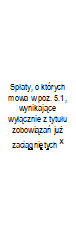 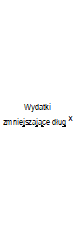 w tym:w tym:w tym:w tym:w tym: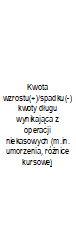 Wcześniejsza spłata zobowiązań, wyłączona z limitu spłaty zobowiązań, dokonywana w formie wydatków budżetowych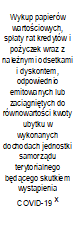 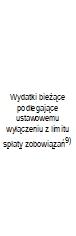 Wyszczególnienie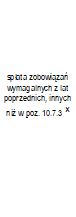 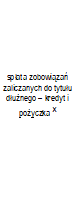 w tym:w tym: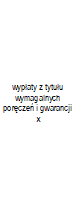 Wcześniejsza spłata zobowiązań, wyłączona z limitu spłaty zobowiązań, dokonywana w formie wydatków budżetowychWyszczególnienie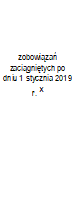 w tym:Wcześniejsza spłata zobowiązań, wyłączona z limitu spłaty zobowiązań, dokonywana w formie wydatków budżetowychWyszczególnienie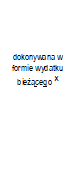 Wcześniejsza spłata zobowiązań, wyłączona z limitu spłaty zobowiązań, dokonywana w formie wydatków budżetowychLp10.610.710.7.110.7.210.7.2.110.7.2.1.110.7.310.810.910.1010.1010.11Wykonanie 2016536 872,400,000,000,000,000,000,000,00x0,000,000,00Wykonanie 2017726 046,200,000,000,000,000,000,000,00x0,000,000,00Wykonanie 20181 098 300,000,000,000,000,000,000,000,00x0,000,000,00Wykonanie 2019873 300,000,000,000,000,000,000,00-251 832,66x0,000,000,00Wykonanie 2020373 026,810,000,000,000,000,000,000,00x0,000,000,00Wykonanie 20210,000,000,000,000,000,000,000,00x0,000,000,00Plan 3 kw. 20220,000,000,000,000,000,000,000,00x0,000,000,00Wykonanie 20220,000,000,000,000,000,000,000,00x0,000,000,0020230,000,000,000,000,000,000,000,000,000,000,000,0020240,000,000,000,000,000,000,000,00x0,000,000,0020250,000,000,000,000,000,000,000,00x0,000,000,0020260,000,000,000,000,000,000,000,00x0,000,000,0020270,000,000,000,000,000,000,000,00x0,000,000,0020280,000,000,000,000,000,000,000,00x0,000,000,00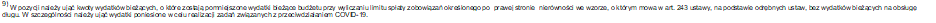 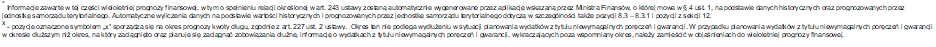 Strona 10 z 10Strona 10 z 10Strona 10 z 10Strona 10 z 10